ОбозначениеОбозначениеОбозначениеОбозначениеОбозначениеОбозначениеНаименованиеНаименованиеНаименованиеНаименованиеНаименованиеНаименованиеПримечаниеПримечание003/08-2016 - ОПЗ Том I003/08-2016 - ОПЗ Том I003/08-2016 - ОПЗ Том I003/08-2016 - ОПЗ Том I003/08-2016 - ОПЗ Том I003/08-2016 - ОПЗ Том IОбщая пояснительная запискаОбщая пояснительная запискаОбщая пояснительная запискаОбщая пояснительная запискаОбщая пояснительная запискаОбщая пояснительная запискаВведение.Введение.Введение.Введение.Введение.Введение.Глава I. Положение проектируемого сельского по-Глава I. Положение проектируемого сельского по-Глава I. Положение проектируемого сельского по-Глава I. Положение проектируемого сельского по-Глава I. Положение проектируемого сельского по-Глава I. Положение проектируемого сельского по-селения в системе  расселения. Современное селения в системе  расселения. Современное селения в системе  расселения. Современное селения в системе  расселения. Современное селения в системе  расселения. Современное селения в системе  расселения. Современное использование территории.использование территории.использование территории.использование территории.использование территории.использование территории.ФТ – 21.1 – 00ФТ – 21.1 – 001. 1 Положение проектируемого сельского поселения1. 1 Положение проектируемого сельского поселения1. 1 Положение проектируемого сельского поселения1. 1 Положение проектируемого сельского поселения1. 1 Положение проектируемого сельского поселения1. 1 Положение проектируемого сельского поселенияФТ – 21.1 – 00ФТ – 21.1 – 00в системе расселения.в системе расселения.в системе расселения.в системе расселения.в системе расселения.в системе расселения.ФТ – 21.1 – 00ФТ – 21.1 – 001.2 Существующая застройка.1.2 Существующая застройка.1.2 Существующая застройка.1.2 Существующая застройка.1.2 Существующая застройка.1.2 Существующая застройка.ФТ – 21.1 – 00ФТ – 21.1 – 001.2.1 Жилая застройка.1.2.1 Жилая застройка.1.2.1 Жилая застройка.1.2.1 Жилая застройка.1.2.1 Жилая застройка.1.2.1 Жилая застройка.ФТ – 21.1 – 00ФТ – 21.1 – 001.2.2 Общественная застройка.1.2.2 Общественная застройка.1.2.2 Общественная застройка.1.2.2 Общественная застройка.1.2.2 Общественная застройка.1.2.2 Общественная застройка.ФТ – 21.1 – 00ФТ – 21.1 – 001.2.3 Производственная, сельскохозяйственная1.2.3 Производственная, сельскохозяйственная1.2.3 Производственная, сельскохозяйственная1.2.3 Производственная, сельскохозяйственная1.2.3 Производственная, сельскохозяйственная1.2.3 Производственная, сельскохозяйственнаяФТ – 21.1 – 00ФТ – 21.1 – 00застройка.застройка.застройка.застройка.застройка.застройка.1.3 Существующие памятники истории,1.3 Существующие памятники истории,1.3 Существующие памятники истории,1.3 Существующие памятники истории,1.3 Существующие памятники истории,1.3 Существующие памятники истории,культуры, археологии.культуры, археологии.культуры, археологии.культуры, археологии.культуры, археологии.культуры, археологии.1.4 Транспорт и дороги.1.4 Транспорт и дороги.1.4 Транспорт и дороги.1.4 Транспорт и дороги.1.4 Транспорт и дороги.1.4 Транспорт и дороги.1.5 Территории специального назначения. 1.5 Территории специального назначения. 1.5 Территории специального назначения. 1.5 Территории специального назначения. 1.5 Территории специального назначения. 1.5 Территории специального назначения. Глава II. Комплексная оценка территории.Глава II. Комплексная оценка территории.Глава II. Комплексная оценка территории.Глава II. Комплексная оценка территории.Глава II. Комплексная оценка территории.Глава II. Комплексная оценка территории.2.1 Климат.2.1 Климат.2.1 Климат.2.1 Климат.2.1 Климат.2.1 Климат.2.2 Гидрологические, гидрогеологические условия.2.2 Гидрологические, гидрогеологические условия.2.2 Гидрологические, гидрогеологические условия.2.2 Гидрологические, гидрогеологические условия.2.2 Гидрологические, гидрогеологические условия.2.2 Гидрологические, гидрогеологические условия.2.3 Почвы и растительность2.3 Почвы и растительность2.3 Почвы и растительность2.3 Почвы и растительность2.3 Почвы и растительность2.3 Почвы и растительность2.4 Особо охраняемые природные территории.2.4 Особо охраняемые природные территории.2.4 Особо охраняемые природные территории.2.4 Особо охраняемые природные территории.2.4 Особо охраняемые природные территории.2.4 Особо охраняемые природные территории.2.6 Планировочные ограничения (зоны с особыми2.6 Планировочные ограничения (зоны с особыми2.6 Планировочные ограничения (зоны с особыми2.6 Планировочные ограничения (зоны с особыми2.6 Планировочные ограничения (зоны с особыми2.6 Планировочные ограничения (зоны с особымиусловиями использования территории.).условиями использования территории.).условиями использования территории.).условиями использования территории.).условиями использования территории.).условиями использования территории.).Глава III Проектное решение. Архитектурно-Глава III Проектное решение. Архитектурно-Глава III Проектное решение. Архитектурно-Глава III Проектное решение. Архитектурно-Глава III Проектное решение. Архитектурно-Глава III Проектное решение. Архитектурно-планировочная и объемно- пространственнаяпланировочная и объемно- пространственнаяпланировочная и объемно- пространственнаяпланировочная и объемно- пространственнаяпланировочная и объемно- пространственнаяпланировочная и объемно- пространственнаяорганизация территории.организация территории.организация территории.организация территории.организация территории.организация территории.003/08-2016- СТ003/08-2016- СТ003/08-2016- СТ003/08-2016- СТ003/08-2016- СТ003/08-2016- СТИзм.Изм.№ уч.Лист№докум.Подп.ДатаДатаДатаСт-ияЛистЛистЛистЛистовЛистовГП1113ГИПГИПГИПШайбаковШайбаковСодержание тома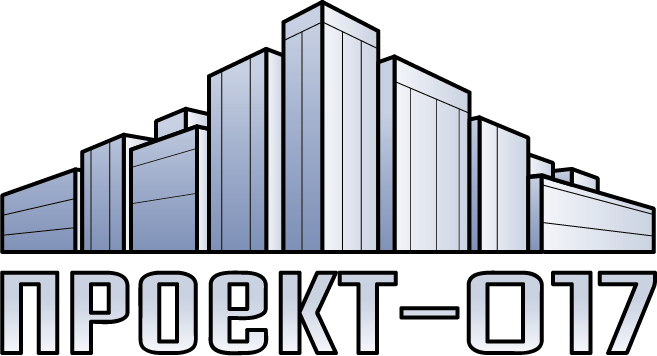  ООО « Проект -017»     УФА  2016 г.г. УФА 2014 ООО « Проект -017»     УФА  2016 г.г. УФА 2014 ООО « Проект -017»     УФА  2016 г.г. УФА 2014 ООО « Проект -017»     УФА  2016 г.г. УФА 2014 ООО « Проект -017»     УФА  2016 г.г. УФА 2014 ООО « Проект -017»     УФА  2016 г.г. УФА 2014 ООО « Проект -017»     УФА  2016 г.г. УФА 2014 ООО « Проект -017»     УФА  2016 г.г. УФА 2014Н.контр.Н.контр.Н.контр.ШайбаковШайбаков ООО « Проект -017»     УФА  2016 г.г. УФА 2014 ООО « Проект -017»     УФА  2016 г.г. УФА 2014 ООО « Проект -017»     УФА  2016 г.г. УФА 2014 ООО « Проект -017»     УФА  2016 г.г. УФА 2014ОбозначениеОбозначениеОбозначениеОбозначениеОбозначениеОбозначениеНаименованиеНаименованиеНаименованиеНаименованиеПримечаниеПримечание3.1 Прогноз социально-экономического развития 3.1 Прогноз социально-экономического развития 3.1 Прогноз социально-экономического развития 3.1 Прогноз социально-экономического развития проектируемого сельского поселения.проектируемого сельского поселения.проектируемого сельского поселения.проектируемого сельского поселения.ФТ – 21.1 – 00ФТ – 21.1 – 003.2 Численность населения.3.2 Численность населения.3.2 Численность населения.3.2 Численность населения.ФТ – 21.1 – 00ФТ – 21.1 – 003.3 Объемы строительства.3.3 Объемы строительства.3.3 Объемы строительства.3.3 Объемы строительства.ФТ – 21.1 – 00ФТ – 21.1 – 003.3.1 Жилищное строительство.3.3.1 Жилищное строительство.3.3.1 Жилищное строительство.3.3.1 Жилищное строительство.ФТ – 21.1 – 00ФТ – 21.1 – 003.4 Культурно-бытовое строительство.3.4 Культурно-бытовое строительство.3.4 Культурно-бытовое строительство.3.4 Культурно-бытовое строительство.3.5 Производственное и коммунально-бытовое3.5 Производственное и коммунально-бытовое3.5 Производственное и коммунально-бытовое3.5 Производственное и коммунально-бытовоестроительство.строительство.строительство.строительство.3.6 Функциональное зонирование3.6 Функциональное зонирование3.6 Функциональное зонирование3.6 Функциональное зонирование3.7 Архитектурно-планировочное и объемно-3.7 Архитектурно-планировочное и объемно-3.7 Архитектурно-планировочное и объемно-3.7 Архитектурно-планировочное и объемно-пространственное решение.пространственное решение.пространственное решение.пространственное решение.3.8 Формирование среды жизнедеятельности3.8 Формирование среды жизнедеятельности3.8 Формирование среды жизнедеятельности3.8 Формирование среды жизнедеятельностимало-мобильных групп населениямало-мобильных групп населениямало-мобильных групп населениямало-мобильных групп населения3.9 Охрана памятников историко-культурного3.9 Охрана памятников историко-культурного3.9 Охрана памятников историко-культурного3.9 Охрана памятников историко-культурногонаследиянаследиянаследиянаследия3.10 Озеленение. Рекреация3.10 Озеленение. Рекреация3.10 Озеленение. Рекреация3.10 Озеленение. РекреацияГлава IV. Инженерная подготовка и верти-Глава IV. Инженерная подготовка и верти-Глава IV. Инженерная подготовка и верти-Глава IV. Инженерная подготовка и верти-кальная планировка территориикальная планировка территориикальная планировка территориикальная планировка территорииГлава V. Улично-дорожная сеть и транспортГлава V. Улично-дорожная сеть и транспортГлава V. Улично-дорожная сеть и транспортГлава V. Улично-дорожная сеть и транспорт5.1 Внешний транспорт5.1 Внешний транспорт5.1 Внешний транспорт5.1 Внешний транспорт5.2 Улицы и дороги5.2 Улицы и дороги5.2 Улицы и дороги5.2 Улицы и дороги5.3 Сооружения для хранения и обслуживания5.3 Сооружения для хранения и обслуживания5.3 Сооружения для хранения и обслуживания5.3 Сооружения для хранения и обслуживаниятранспортных средствтранспортных средствтранспортных средствтранспортных средствГлава VI. Инженерное обеспечениеГлава VI. Инженерное обеспечениеГлава VI. Инженерное обеспечениеГлава VI. Инженерное обеспечение6.1 Теплоснабжение6.1 Теплоснабжение6.1 Теплоснабжение6.1 Теплоснабжение6.2 Газоснабжение6.2 Газоснабжение6.2 Газоснабжение6.2 ГазоснабжениеЛист003/08-2016 – СТ003/08-2016 – СТ003/08-2016 – СТЛист003/08-2016 – СТ003/08-2016 – СТ003/08-2016 – СТ2Изм.Кол. уч.Лист№ док.Подп..ДатаДатаДата2ОбозначениеОбозначениеОбозначениеОбозначениеОбозначениеОбозначениеНаименованиеНаименованиеНаименованиеНаименованиеПримечаниеПримечание6.3 Водоснабжение6.3 Водоснабжение6.3 Водоснабжение6.3 Водоснабжение6.4 Пожаротушение6.4 Пожаротушение6.4 Пожаротушение6.4 Пожаротушение6.5 Водоотведение6.5 Водоотведение6.5 Водоотведение6.5 Водоотведение6.6 Ливневая канализация 6.6 Ливневая канализация 6.6 Ливневая канализация 6.6 Ливневая канализация ФТ – 21.1 – 00ФТ – 21.1 – 006.7 Электроснабжение6.7 Электроснабжение6.7 Электроснабжение6.7 ЭлектроснабжениеФТ – 21.1 – 00ФТ – 21.1 – 006.8 Телефонизация.6.8 Телефонизация.6.8 Телефонизация.6.8 Телефонизация.ФТ – 21.1 – 00ФТ – 21.1 – 00Глава VII. Охрана окружающей среды.Глава VII. Охрана окружающей среды.Глава VII. Охрана окружающей среды.Глава VII. Охрана окружающей среды.ФТ – 21.1 – 00ФТ – 21.1 – 007.1 Охрана воздушного бассейна7.1 Охрана воздушного бассейна7.1 Охрана воздушного бассейна7.1 Охрана воздушного бассейнаФТ – 21.1 – 00ФТ – 21.1 – 007.2 Охрана водных ресурсов7.2 Охрана водных ресурсов7.2 Охрана водных ресурсов7.2 Охрана водных ресурсовФТ – 21.1 – 00ФТ – 21.1 – 007.3 Охрана почв, растительности, лесов.7.3 Охрана почв, растительности, лесов.7.3 Охрана почв, растительности, лесов.7.3 Охрана почв, растительности, лесов.7.4 Защита от электромагнитного излучения.7.4 Защита от электромагнитного излучения.7.4 Защита от электромагнитного излучения.7.4 Защита от электромагнитного излучения.7.5 Санитарная от транспортных коммуникаций7.5 Санитарная от транспортных коммуникаций7.5 Санитарная от транспортных коммуникаций7.5 Санитарная от транспортных коммуникаций7.6 Санитарная очистка7.6 Санитарная очистка7.6 Санитарная очистка7.6 Санитарная очистка7.7 Сбор и удаление твердых коммунальных отходов7.7 Сбор и удаление твердых коммунальных отходов7.7 Сбор и удаление твердых коммунальных отходов7.7 Сбор и удаление твердых коммунальных отходов7.8 Сбор и удаление крупногабаритных отходов7.8 Сбор и удаление крупногабаритных отходов7.8 Сбор и удаление крупногабаритных отходов7.8 Сбор и удаление крупногабаритных отходов7.9 Селективный сбор ТКО7.9 Селективный сбор ТКО7.9 Селективный сбор ТКО7.9 Селективный сбор ТКОГЛАВА VIII. Мероприятия по организации безопас-ГЛАВА VIII. Мероприятия по организации безопас-ГЛАВА VIII. Мероприятия по организации безопас-ГЛАВА VIII. Мероприятия по организации безопас-пасности жизнеобеспечения и  на проектируемойпасности жизнеобеспечения и  на проектируемойпасности жизнеобеспечения и  на проектируемойпасности жизнеобеспечения и  на проектируемойтерритории.территории.территории.территории.8.1 Мероприятия по защите территории от стихийных8.1 Мероприятия по защите территории от стихийных8.1 Мероприятия по защите территории от стихийных8.1 Мероприятия по защите территории от стихийныхбедствий природного техногенного характерабедствий природного техногенного характерабедствий природного техногенного характерабедствий природного техногенного характера8.2 Пожарная безопасность8.2 Пожарная безопасность8.2 Пожарная безопасность8.2 Пожарная безопасностьГлава IX Баланс использования территорийГлава IX Баланс использования территорийГлава IX Баланс использования территорийГлава IX Баланс использования территорийГлава X Основные технико-экономические Глава X Основные технико-экономические Глава X Основные технико-экономические Глава X Основные технико-экономические показателипоказателипоказателипоказателиЛист003/08-2016 – СТ003/08-2016 – СТ003/08-2016 – СТЛист003/08-2016 – СТ003/08-2016 – СТ003/08-2016 – СТ3Изм.Кол. уч.Лист№ док.Подп..ДатаДатаДата3